3. Auto-évaluation (facultatif)Au regard du questionnaire, estimez-vous qu'il est nécessaire que vos zonages définis au L2224-10 CGCT fassent l'objet d'une évaluation environnementale  ou qu'ils devront en être dispensé ? Expliquez pourquoi.Evaluation environnementale du Zonage d’assainissement des eaux uées jugée non nécessaire car une évaluation environnementale du PLU est déjà en cours.Evaluation environnementale du Zonage d’assainissement des eaux pluviales jugée non nécessaire car une évaluation environnementale du PLU est déjà en cours.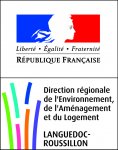 Liste indicative des informations à fournirdans le cadre de la procédure d’examen au cas par caspréalable à la réalisation d’une évaluation environnementaleArticle R. 122-17-I du code de l’environnementExamen au cas par cas pour le zonage d’assainissementImprimé téléchargeable sur le site http://www.languedoc-roussillon.developpement-durable.gouv.frCadre réservé à l'administrationCadre réservé à l'administrationCadre réservé à l'administrationDate de réceptionDossier complet leN° d'enregistrementNom de la personne publique responsable du zonage d’assainissementPréfet de département du GARDPréfet de département du GARDService en charge de l ‘élaboration du zonage d’assainissementMAIRIE D’ARAMON -30390-MAIRIE D’ARAMON -30390-Préciser le type de plan concerné (L2224-10 du Code Général des Collectivités Territoriales) :Préciser le type de plan concerné (L2224-10 du Code Général des Collectivités Territoriales) :Préciser le type de plan concerné (L2224-10 du Code Général des Collectivités Territoriales) :Zonage assainissement collectif des eaux et assainissement non collectif des eaux uséesZonage assainissement collectif des eaux et assainissement non collectif des eaux uséesZonage assainissement collectif des eaux et assainissement non collectif des eaux usées1- Les zones d'assainissement collectif où elles sont tenues d'assurer la collecte des eaux  usées domestiques et le stockage, l'épuration et le rejet ou la réutilisation de l'ensemble des eaux collectées  2- Les zones relevant de l'assainissement non collectif où elles sont tenues d'assurer le contrôle de ces installations et, si elles le décident, le traitement des matières de vidange et, à la demande des propriétaires, l'entretien et les travaux de réalisation et de réhabilitation des installations d'assainissement non collectif  3- Les zones où des mesures doivent être prises pour limiter l'imperméabilisation des sols et pour assurer la maîtrise du débit et de l'écoulement des eaux pluviales et de ruissellement  4- Les zones où il est nécessaire de prévoir des installations pour assurer la collecte, le stockage éventuel et, en tant que de besoin, le traitement des eaux pluviales et de ruissellement lorsque la pollution qu'elles apportent au milieu aquatique risque de nuire gravement à l'efficacité des dispositifs d'assainissement  Les révisions et modifications des zonages d'assainissement sont également visées par l'obligation d'un examen au cas par cas.1- Les zones d'assainissement collectif où elles sont tenues d'assurer la collecte des eaux  usées domestiques et le stockage, l'épuration et le rejet ou la réutilisation de l'ensemble des eaux collectées  2- Les zones relevant de l'assainissement non collectif où elles sont tenues d'assurer le contrôle de ces installations et, si elles le décident, le traitement des matières de vidange et, à la demande des propriétaires, l'entretien et les travaux de réalisation et de réhabilitation des installations d'assainissement non collectif  3- Les zones où des mesures doivent être prises pour limiter l'imperméabilisation des sols et pour assurer la maîtrise du débit et de l'écoulement des eaux pluviales et de ruissellement  4- Les zones où il est nécessaire de prévoir des installations pour assurer la collecte, le stockage éventuel et, en tant que de besoin, le traitement des eaux pluviales et de ruissellement lorsque la pollution qu'elles apportent au milieu aquatique risque de nuire gravement à l'efficacité des dispositifs d'assainissement  Les révisions et modifications des zonages d'assainissement sont également visées par l'obligation d'un examen au cas par cas.1- Les zones d'assainissement collectif où elles sont tenues d'assurer la collecte des eaux  usées domestiques et le stockage, l'épuration et le rejet ou la réutilisation de l'ensemble des eaux collectées  2- Les zones relevant de l'assainissement non collectif où elles sont tenues d'assurer le contrôle de ces installations et, si elles le décident, le traitement des matières de vidange et, à la demande des propriétaires, l'entretien et les travaux de réalisation et de réhabilitation des installations d'assainissement non collectif  3- Les zones où des mesures doivent être prises pour limiter l'imperméabilisation des sols et pour assurer la maîtrise du débit et de l'écoulement des eaux pluviales et de ruissellement  4- Les zones où il est nécessaire de prévoir des installations pour assurer la collecte, le stockage éventuel et, en tant que de besoin, le traitement des eaux pluviales et de ruissellement lorsque la pollution qu'elles apportent au milieu aquatique risque de nuire gravement à l'efficacité des dispositifs d'assainissement  Les révisions et modifications des zonages d'assainissement sont également visées par l'obligation d'un examen au cas par cas.La réalisation ou la révision de ces zonages et du document d’urbanisme sont-elles menées conjointement ?  OUI Le document d’urbanisme est-il soumis à évaluation environnementale systématique ? OUI Le document d’urbanisme relève-t-il d’un examen au cas par cas ? NON, une AEU, une étude initiale de l’environnement et une étude d’incidences Natura 2000 ont toutefois été réalisées.  La réalisation ou la révision de ces zonages et du document d’urbanisme sont-elles menées conjointement ?  OUI Le document d’urbanisme est-il soumis à évaluation environnementale systématique ? OUI Le document d’urbanisme relève-t-il d’un examen au cas par cas ? NON, une AEU, une étude initiale de l’environnement et une étude d’incidences Natura 2000 ont toutefois été réalisées.  La réalisation ou la révision de ces zonages et du document d’urbanisme sont-elles menées conjointement ?  OUI Le document d’urbanisme est-il soumis à évaluation environnementale systématique ? OUI Le document d’urbanisme relève-t-il d’un examen au cas par cas ? NON, une AEU, une étude initiale de l’environnement et une étude d’incidences Natura 2000 ont toutefois été réalisées.  1. Caractéristiques des zonages et contexte1. Caractéristiques des zonages et contexte1. Caractéristiques des zonages et contexte1. Caractéristiques des zonages et contexte1. Caractéristiques des zonages et contexte1-1 -Une démarche de schéma directeur d’assainissement a t-elle été menée préalablement à vos propositions de zonages d’assainissement ?Schéma directeur et zonage réalisés en 2015/2016 1-2- Est-ce une révision de zonage d'assainissement ?OuiQuelles sont les raisons pour lesquelles votre zonage d'assainissement est mis en révision ?Elaboration du PLUQuelle est la date d’approbation du précédent ?Sans objet1-3 -La réalisation/modification de vos zonages est-elle menée en parallèle d'une modification/révision/création d'un document d'urbanisme et lequel (PLU, carte communale) ?OUI : PLU1-4 -Votre PLU/carte communale fait-il/elle l'objet d'une évaluation environnementale ?OUI : PLU 1-5- Avez-vous prévu de réaliser un zonage relatif aux zones où des mesures doivent être prises pour limiter l'imperméabilisation des sols et pour assurer la maîtrise du débit et de l'écoulement des eaux pluviales et de ruissellement ?OUI le Zonage d’Assainissement des Eaux Pluviales a été réalisé (cartographie + règlement – 2015-2016)Si non, pourquoi ?Si oui, qu'est-ce qui vous incite à la mise en place de ce zonage?Le diagnostic réalisé dans le cadre du Schéma Directeur des Eaux Pluviales (octobre 2011) a révélé des secteurs où le réseau d’eaux pluviales en place n’est pas susceptible de recevoir de débit supplémentaire malgré l’urbanisation à venir.1-6- Avez-vous prévu de réaliser un zonage relatif aux zones où il est nécessaire de prévoir des installations pour assurer la collecte, le stockage éventuel et, en tant que de besoin, le traitement des eaux pluviales et de ruissellement lorsque la pollution qu'elles apportent au milieu aquatique risque de nuire gravement à l'efficacité des dispositifs d'assainissement ?Le Zonage d’Assainissement des Eaux Pluviales identifie des zones en EP2 qui sont concernés par la mise en œuvre d’ouvrage de dépollution.Si non pourquoi ?Si oui, qu'est-ce qui vous incite à la mise en place de ce zonage ?Les zones classées en EP2 sont des zones UI au PLU à vocation économique susceptible d’accueillir des activités industrielles, artisanales ou commerciale potentiellement polluantes1-7- Quel est le type principal de vos réseaux de collecte des eaux usées (séparatifs, unitaires) ? RESEAUX 100% SEPARATIFS : 24 145 ml gravitaire + 5810 ml de refoulement 1-8- Existe t-il des ouvrages de rétentions des Eaux Pluviales sur le territoire concerné par le zonage ?Oui – Bassins de rétention + 1 bassin d’orage sur le système d’assainissement des eaux usées1-9- Dans le cas d'une extension éventuellement envisagée d'un ou plusieurs zonages, dans quelles proportions ces zones vont-elles s'étendre ? (environ en ha)Toutes les zones urbanisées et urbanisables sont ou seront raccordées au système d’assainissement collectif. L’objectif du zonage est d’étendre au maximum les réseaux sur les zones qui étaient urbanisables en ANC.  Seules 3 zones Ui ne sont pas classées en assainissement collectif (SANOFI, EDF…), mais celles-ci sont dotées de leur propre station d’épuration.11 . Questions particulières aux zones d’assainissement collectif/non collectif des eaux uséesY a t-il des adaptations de grands secteurs, qui sont à l'origine de la volonté de révision du zonage d'assainissement ?NONAvez-vous établi conformément à l'article L2224-8 du CGCT votre schéma d'assainissement collectif des eaux usées ?OUICe schéma est-il programmé ou en cours de réalisation pour l'échéance fin 2016 ?OUi, schéma finalisé en 2016Les contrôles des assainissements non collectifs ont-ils été réalisés ?OUI : SPANC (Communauté de Communes du Pont du Gard )Les non-conformités ont-elles été levées ?Sont-elles en cours ?EN COURSImposez-vous un minimum parcellaire du fait du mode d'assainissement non collectif ?NON12. Questions particulières aux zones où des mesures doivent être prisespour limiter l'imperméabilisation des solset pour assurer la maîtrise du débit et de l'écoulement des eaux pluviales et de ruissellement.Existe t-il des risques ou enjeux liés à :des problèmes d'écoulement des eaux pluviales ?Le diagnostic réalisé dans le cadre du Schéma Directeur des Eaux Pluviales a révélé des secteurs où le réseau d’eaux pluviales présente des sous-dimensionnement pour la période de retour 10 ans.de ruissellement ?Pas de problématiques fortes recensées  de maîtrise de débit ?Oui les secteurs où le réseau est actuellement déjà sous-dimensionné pour la période de retour 10 ans doivent faire l’objet d’une attention particulière quant à la maîtrise des débits pour l’urbanisation à venir.d’imperméabilisation des sols ?Oui les secteurs où le réseau est actuellement déjà sous-dimensionné pour la période de retour 10 ans doivent faire l’objet d’une attention particulière quant à la compensation de l’imperméabilisation à prévoir au vu de l’urbanisation à venir.Des mesures de gestion des eaux pluviales existent-elles déjà sur le territoire du zonage prévu ? Quelles ont été les raisons de leur mise en place ?OUI : Bassins de rétention à l’échelle de lotissements pour compenser l’imperméabilisation nouvelle.Avez-vous identifié des secteurs de votre territoire concernés par des risques liés aux eaux pluviales ?Le diagnostic réalisé dans le cadre du Schéma Directeur des Eaux Pluviales a révélé des secteurs où le réseau d’eaux pluviales présente des dysfonctionnements : sous-dimensionnement, fortes pentes, influence aval… (cf. SDEP).Cf les 2 cartographies du SDEP – Diagnostic des réseaux secteur Est et secteur OuestAvez-vous identifié des secteurs de votre territoire où sont présents des enjeux de gestion pour les eaux pluviales (maîtrise de l'imperméabilisation, topographie, capacité des réseaux existants, limitation du ruissellement,...)?Le diagnostic réalisé dans le cadre du Schéma Directeur des Eaux Pluviales a révélé des secteurs où le réseau d’eaux pluviales ne peut accepter de débit supplémentaire ainsi l’imperméabilisation doit être maitrisée, compensée.Des mesures permettant de gérer ces risques existent-elles ?OUISi oui, lesquelles ?Le Zonage des Eaux Pluviales permettra de compenser l’imperméabilisation nouvelle.Disposez-vous d'un système de gestion des eaux pluviales (bassin, surverse, télégestion)?Le système de gestion des eaux pluviales de la commune est composé d’un réseau de collecte de 14 km et d’un réseau hydrographique dense de fossés et brassières Ce réseau draine les eaux vers 4 point de rejet dans le contre-canal du Rhône ou dans la Lône.13. Questions particulières aux Zones où il est nécessaire de prévoir des installations pourassurer la collecte, le stockage éventuel et, en tant que de besoin, le traitement des eaux pluviales et de ruissellementlorsque la pollution qu'elles apportent au milieu aquatique risque de nuire gravement à l'efficacité des dispositifs d'assainissement.Votre commune dispose-t-elle de réseaux de collecte des eaux pluviales ?OUI : ENVIRON 14 KM DE RESEAUXL'éventuel Schéma Directeur d'Assainissement (ou une démarche autre) aborde-t-il les questions de pollution pluviale ?Le SDEP n’aborde pas le sujet de la pollution pluviale car PAS DE PROBLEMATIQUES FORTES RECENSEES sur la commune d’AramonDes prescriptions ont-elles été proposées ? Si oui, lesquelles ?NONLa réalisation d'ouvrages est-elle prévue ?NON si ce n’est pour les prochaines constructions en zone UI classée en zone EP2 dans le zonage d’Assainissement des Eaux Pluviales qui sont concernées par la mise en œuvre d’ouvrage de dépollution.1-1 -Une démarche de schéma directeur d’assainissement a t-elle été menée préalablement à vos propositions de zonages d’assainissement ?Schéma directeur et zonage réalisés en 2015/2016 1-2- Est-ce une révision de zonage d'assainissement ?OuiQuelles sont les raisons pour lesquelles votre zonage d'assainissement est mis en révision ?Elaboration du PLUQuelle est la date d’approbation du précédent ?Sans objet1-3 -La réalisation/modification de vos zonages est-elle menée en parallèle d'une modification/révision/création d'un document d'urbanisme et lequel (PLU, carte communale) ?OUI : PLU1-4 -Votre PLU/carte communale fait-il/elle l'objet d'une évaluation environnementale ?OUI : PLU 1-5- Avez-vous prévu de réaliser un zonage relatif aux zones où des mesures doivent être prises pour limiter l'imperméabilisation des sols et pour assurer la maîtrise du débit et de l'écoulement des eaux pluviales et de ruissellement ?OUI le Zonage d’Assainissement des Eaux Pluviales a été réalisé (cartographie + règlement – 2015-2016)Si non, pourquoi ?Si oui, qu'est-ce qui vous incite à la mise en place de ce zonage?Le diagnostic réalisé dans le cadre du Schéma Directeur des Eaux Pluviales (octobre 2011) a révélé des secteurs où le réseau d’eaux pluviales en place n’est pas susceptible de recevoir de débit supplémentaire malgré l’urbanisation à venir.1-6- Avez-vous prévu de réaliser un zonage relatif aux zones où il est nécessaire de prévoir des installations pour assurer la collecte, le stockage éventuel et, en tant que de besoin, le traitement des eaux pluviales et de ruissellement lorsque la pollution qu'elles apportent au milieu aquatique risque de nuire gravement à l'efficacité des dispositifs d'assainissement ?Le Zonage d’Assainissement des Eaux Pluviales identifie des zones en EP2 qui sont concernés par la mise en œuvre d’ouvrage de dépollution.Si non pourquoi ?Si oui, qu'est-ce qui vous incite à la mise en place de ce zonage ?Les zones classées en EP2 sont des zones UI au PLU à vocation économique susceptible d’accueillir des activités industrielles, artisanales ou commerciale potentiellement polluantes1-7- Quel est le type principal de vos réseaux de collecte des eaux usées (séparatifs, unitaires) ? RESEAUX 100% SEPARATIFS : 24 145 ml gravitaire + 5810 ml de refoulement 1-8- Existe t-il des ouvrages de rétentions des Eaux Pluviales sur le territoire concerné par le zonage ?Oui – Bassins de rétention + 1 bassin d’orage sur le système d’assainissement des eaux usées1-9- Dans le cas d'une extension éventuellement envisagée d'un ou plusieurs zonages, dans quelles proportions ces zones vont-elles s'étendre ? (environ en ha)Toutes les zones urbanisées et urbanisables sont ou seront raccordées au système d’assainissement collectif. L’objectif du zonage est d’étendre au maximum les réseaux sur les zones qui étaient urbanisables en ANC.  Seules 3 zones Ui ne sont pas classées en assainissement collectif (SANOFI, EDF…), mais celles-ci sont dotées de leur propre station d’épuration.11 . Questions particulières aux zones d’assainissement collectif/non collectif des eaux uséesY a t-il des adaptations de grands secteurs, qui sont à l'origine de la volonté de révision du zonage d'assainissement ?NONAvez-vous établi conformément à l'article L2224-8 du CGCT votre schéma d'assainissement collectif des eaux usées ?OUICe schéma est-il programmé ou en cours de réalisation pour l'échéance fin 2016 ?OUi, schéma finalisé en 2016Les contrôles des assainissements non collectifs ont-ils été réalisés ?OUI : SPANC (Communauté de Communes du Pont du Gard )Les non-conformités ont-elles été levées ?Sont-elles en cours ?EN COURSImposez-vous un minimum parcellaire du fait du mode d'assainissement non collectif ?NON12. Questions particulières aux zones où des mesures doivent être prisespour limiter l'imperméabilisation des solset pour assurer la maîtrise du débit et de l'écoulement des eaux pluviales et de ruissellement.Existe t-il des risques ou enjeux liés à :des problèmes d'écoulement des eaux pluviales ?Le diagnostic réalisé dans le cadre du Schéma Directeur des Eaux Pluviales a révélé des secteurs où le réseau d’eaux pluviales présente des sous-dimensionnement pour la période de retour 10 ans.de ruissellement ?Pas de problématiques fortes recensées  de maîtrise de débit ?Oui les secteurs où le réseau est actuellement déjà sous-dimensionné pour la période de retour 10 ans doivent faire l’objet d’une attention particulière quant à la maîtrise des débits pour l’urbanisation à venir.d’imperméabilisation des sols ?Oui les secteurs où le réseau est actuellement déjà sous-dimensionné pour la période de retour 10 ans doivent faire l’objet d’une attention particulière quant à la compensation de l’imperméabilisation à prévoir au vu de l’urbanisation à venir.Des mesures de gestion des eaux pluviales existent-elles déjà sur le territoire du zonage prévu ? Quelles ont été les raisons de leur mise en place ?OUI : Bassins de rétention à l’échelle de lotissements pour compenser l’imperméabilisation nouvelle.Avez-vous identifié des secteurs de votre territoire concernés par des risques liés aux eaux pluviales ?Le diagnostic réalisé dans le cadre du Schéma Directeur des Eaux Pluviales a révélé des secteurs où le réseau d’eaux pluviales présente des dysfonctionnements : sous-dimensionnement, fortes pentes, influence aval… (cf. SDEP).Cf les 2 cartographies du SDEP – Diagnostic des réseaux secteur Est et secteur OuestAvez-vous identifié des secteurs de votre territoire où sont présents des enjeux de gestion pour les eaux pluviales (maîtrise de l'imperméabilisation, topographie, capacité des réseaux existants, limitation du ruissellement,...)?Le diagnostic réalisé dans le cadre du Schéma Directeur des Eaux Pluviales a révélé des secteurs où le réseau d’eaux pluviales ne peut accepter de débit supplémentaire ainsi l’imperméabilisation doit être maitrisée, compensée.Des mesures permettant de gérer ces risques existent-elles ?OUISi oui, lesquelles ?Le Zonage des Eaux Pluviales permettra de compenser l’imperméabilisation nouvelle.Disposez-vous d'un système de gestion des eaux pluviales (bassin, surverse, télégestion)?Le système de gestion des eaux pluviales de la commune est composé d’un réseau de collecte de 14 km et d’un réseau hydrographique dense de fossés et brassières Ce réseau draine les eaux vers 4 point de rejet dans le contre-canal du Rhône ou dans la Lône.13. Questions particulières aux Zones où il est nécessaire de prévoir des installations pourassurer la collecte, le stockage éventuel et, en tant que de besoin, le traitement des eaux pluviales et de ruissellementlorsque la pollution qu'elles apportent au milieu aquatique risque de nuire gravement à l'efficacité des dispositifs d'assainissement.Votre commune dispose-t-elle de réseaux de collecte des eaux pluviales ?OUI : ENVIRON 14 KM DE RESEAUXL'éventuel Schéma Directeur d'Assainissement (ou une démarche autre) aborde-t-il les questions de pollution pluviale ?Le SDEP n’aborde pas le sujet de la pollution pluviale car PAS DE PROBLEMATIQUES FORTES RECENSEES sur la commune d’AramonDes prescriptions ont-elles été proposées ? Si oui, lesquelles ?NONLa réalisation d'ouvrages est-elle prévue ?NON si ce n’est pour les prochaines constructions en zone UI classée en zone EP2 dans le zonage d’Assainissement des Eaux Pluviales qui sont concernées par la mise en œuvre d’ouvrage de dépollution.2. Caractéristiques générales du territoire et des zones susceptibles d’être touchées2. Caractéristiques générales du territoire et des zones susceptibles d’être touchées2. Caractéristiques générales du territoire et des zones susceptibles d’être touchées2. Caractéristiques générales du territoire et des zones susceptibles d’être touchées2. Caractéristiques générales du territoire et des zones susceptibles d’être touchées2-1- Êtes-vous/intégrez-vous une commune en zone littorale (au sens de la loi littorale, y compris certains lacs) ?NON2-2- Est ce que le territoire de votre collectivité dispose ou est limitrophe d'une commune disposant :d'une zone de baignade ? dans ce cas un profil de baignade a t il été réalisé ?NONd'une zone conchylicole ?NONd'un périmètre réglementaire de captage (immédiat, rapproché/éloigné) d'alimentation en eau potable ?OUI : Captage d’Aramon - Périmètres de protection définis et en place – Arrêté préfectoral n°2004-48-1d'un périmètre de protection des risques d'inondations ?OUI : PPRi « Rhône » prescrit le 17/05/2010 / appliqué le 13 Juillet 2012 Atlas des Zones inondables des Gardons diffusé le 15/03/20032-3 - Votre territoire fait-il l'objet d'application de documents de niveau supérieur :Schéma d'Aménagement et de Gestion des Eaux (SAGE) ?OUI : Contrat de rivière des Gardons (en cours de révision) – SAGE GARDONSDirective Territoriale d'Aménagement (DTA) ?Schéma de Cohérence Territorial (SCoT) ?OUI : SCoT Uzège – Pont du GardAutres :2-4 - Le territoire dispose-t-il :de cours d'eau de première catégorie piscicole ?de réservoirs biologiques selon le SDAGE ?Rhône Aval2-5- Y a t-il une zone environnementalement sensible à proximité :Natura 2000 ?SIC (Le Rhône Aval – FR 9101590)ZNIEFF1 ?OUI : Aramon et Théziers – Code 0000-2134Zone humide ?« Réseau hydrographique du Rhône dans le Gard » (Grand ensemble n°30CG300131)« Lône d’Aramon» (Zone humide élémentaire n°30CG300037)Éléments de la Trame Verte et Bleue (réservoir, corridors) ?NONPrésence connue d'espèces protégées ?NONAutres :2-6- Quel est le niveau de qualité des milieux aquatiques, au sens de la Directive Cadre sur l'Eau (DCE) ?Réseau hydrographique du Rhône d’Avignon à Beaucaire : Bon à MédiocreRéseau hydrographique du Briançon : Qualité Médiocre à Mauvais Réseau hydrographique de La Brassière : Qualité Moyenne2-7- Pensez-vous que votre territoire sera soumis à une forte urbanisation ?NON2-8- Disposez-vous d'une carte d'aptitude des sols à l'infiltration ?OUI21. Questions particulières aux zones d’assainissement collectif/non collectif des eaux uséesLa collectivité compétente (ou les collectivités adhérentes) dispose t-elle de déclarations de prélèvement (puits ou forage) selon l'article L2224-9 du CGCT ?OUI : Captage d’Aramon  – DUP réalisée et périmètres de protection définis et en place - Arrêté préfectoral n°2004-48-1Si oui, sur (à proximité d') une zone pressentie comme devant accueillir un zonage ANC ?NONEst-il prévu d'autres modes de gestion des eaux usées traitées en ANC que l'infiltration (rejet en milieu hydraulique superficiel …) ?NONLa station de traitement des eaux usées actuelle est-elle en surcharge ?NON : La nouvelle station d’épuration a été mise en 2007 pour 4700 EH et dispose d’une capacité résiduelle de 1200 EHPar temps sec ?NONPar temps de pluie ?NONDe façon saisonnière ?NONAvez-vous des mesures d'urgence en cas de rupture accidentelle d'un des éléments de votre système d'assainissement (coupure électrique, pompe, STEU)?OUI – Bassin d’orageAvez-vous l'intention de rechercher une réduction de vos futurs consommations énergétiques sur les équipements de votre système d'assainissement (postes,..) ?NON : pas de surconsommations signaléesPar une cohérence topographique entre les zones collectées ?Autres ?22. Questions particulières aux zones où des mesures doivent être prisespour limiter l'imperméabilisation des solset pour assurer la maîtrise du débit et de l'écoulement des eaux pluviales et de ruissellement.Avez-vous rencontré des problématiques de capacité de votre réseau d'eaux pluviales par temps de pluie ?Selon quelle fréquence ? Dues à une mise en charge par un cours d'eau ?PAS DE PROBLEMATIQUES FORTES RECENSEES, hormis pour des évènements exceptionnelsCependant, le diagnostic réalisé dans le cadre du Schéma Directeur des Eaux Pluviales a révélé des secteurs où le réseau d’eaux pluviales en place est sous-dimensionné pour la période de retour 10 ans.Dans certains cas, les dysfonctionnements sont aggravés par l’influence aval du contre-canal.Votre commune a t-elle fait l'objet d'une décision de catastrophe naturelle liée aux inondations ?Inondations : 24/8/1987 – 27/8/1987 – 30/7/1991 – 1/10/1993 – 7/1/1994 – 8/9/2002 – 1/12/2003 – 7/9/2010 – 2/11/2011Avez-vous subi des coulées de boues? Glissement de terrain dû à un phénomène pluvieux?NONVotre territoire fait-il parti :d'un SAGE en déficit eau ?NON23. Questions particulières aux Zones où il est nécessaire de prévoir des installations pourassurer la collecte, le stockage éventuel et, en tant que de besoin, le traitement des eaux pluviales et de ruissellementlorsque la pollution qu'elles apportent au milieu aquatique risque de nuire gravement à l'efficacité des dispositifs d'assainissement.Les équipements prévus consommeront-ils une surface naturelle propre ?PAS d’équipements prévus par la commune.Par contre, les prochaines constructions en zone UI classée en zone EP2 dans le Zonage d’Assainissement des Eaux Pluviales sont concernées par la mise en œuvre d’ouvrage de dépollution.Sont-ils intégrés sous voirie, parking, bâti ?RAS   4. Informations nominatives4. Informations nominatives4. Informations nominatives4. Informations nominatives4. Informations nominatives4. Informations nominatives4. Informations nominatives4. Informations nominativesNOMPRONESTIPRONESTIPRONESTIPrénomMichelMichelMichelDénomination ou raison sociale :Dénomination ou raison sociale :MAIRIE D’ARAMON MAIRIE D’ARAMON MAIRIE D’ARAMON MAIRIE D’ARAMON MAIRIE D’ARAMON MAIRIE D’ARAMON Adresse du siège social :Adresse du siège social :Adresse du siège social :Adresse du siège social :Adresse du siège social :Adresse du siège social :Adresse du siège social :Adresse du siège social :NuméroExtension Bât..Nom de la voiePlace Pierre RamelPlace Pierre RamelPlace Pierre RamelPlace Pierre RamelPlace Pierre RamelPlace Pierre RamelPlace Pierre RamelCode postal30390LocalitéARAMONARAMONARAMONPaysFRANCETél.04 66 57 38 0004 66 57 38 00 Fax04 66 57 38 9104 66 57 38 9104 66 57 38 9104 66 57 38 91Courriel @mairie@aramon.frmairie@aramon.frmairie@aramon.frmairie@aramon.frmairie@aramon.frmairie@aramon.frmairie@aramon.frPersonne habilitée à fournir des renseignements sur la présente demandePersonne habilitée à fournir des renseignements sur la présente demandePersonne habilitée à fournir des renseignements sur la présente demandePersonne habilitée à fournir des renseignements sur la présente demandePersonne habilitée à fournir des renseignements sur la présente demandePersonne habilitée à fournir des renseignements sur la présente demandePersonne habilitée à fournir des renseignements sur la présente demandePersonne habilitée à fournir des renseignements sur la présente demandeNOMPRONESTIPRONESTIPRONESTIPrénomMichelMichelMichelQualitéMaireMaireMaireMaireMaireMaireMaireTél.04 66 57 38 9204 66 57 38 92Fax04 66 57 38 9104 66 57 38 9104 66 57 38 9104 66 57 38 91Courriel @nathalie.falchero@aramon.frnathalie.falchero@aramon.frnathalie.falchero@aramon.frnathalie.falchero@aramon.frnathalie.falchero@aramon.frnathalie.falchero@aramon.frnathalie.falchero@aramon.fr